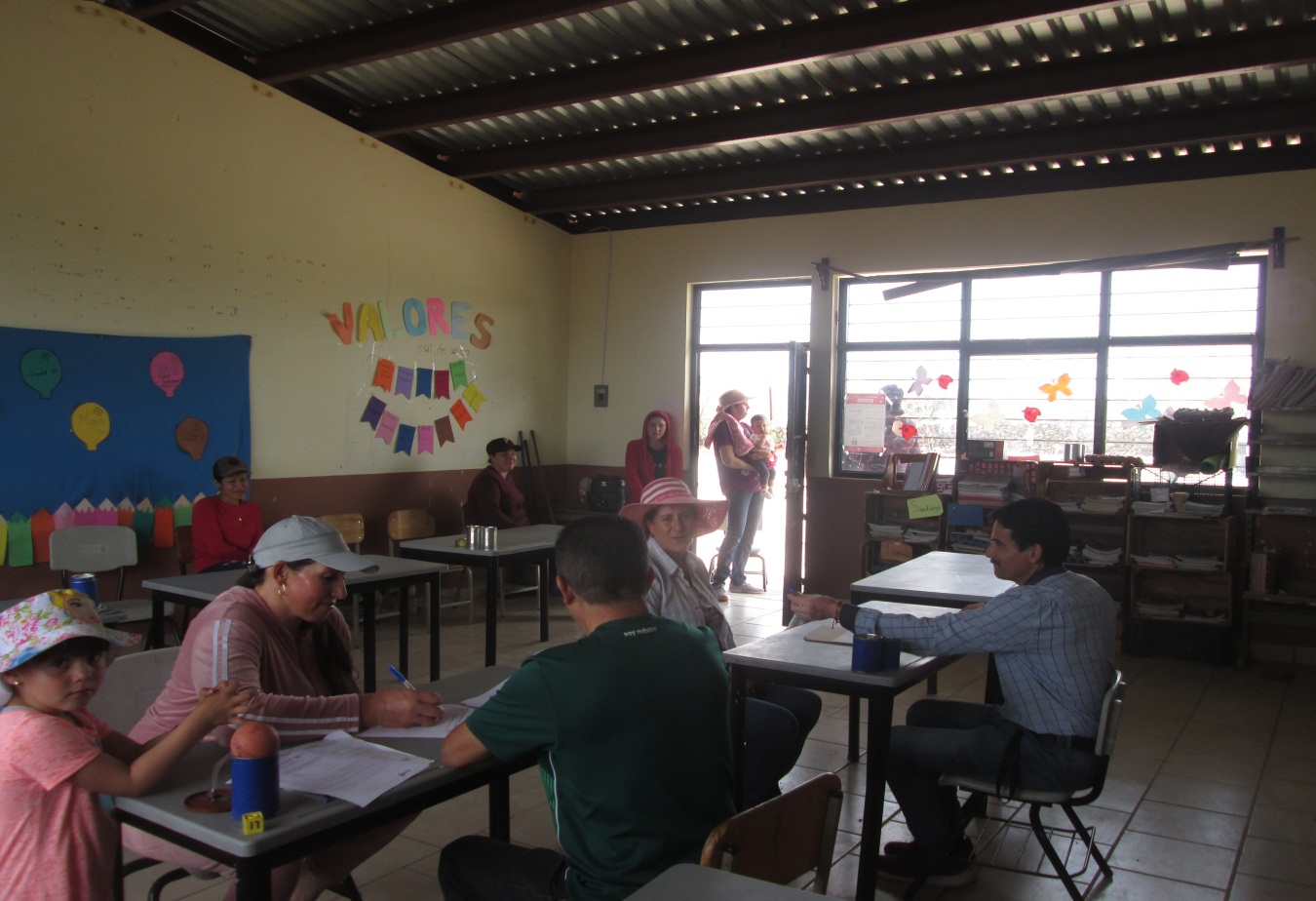 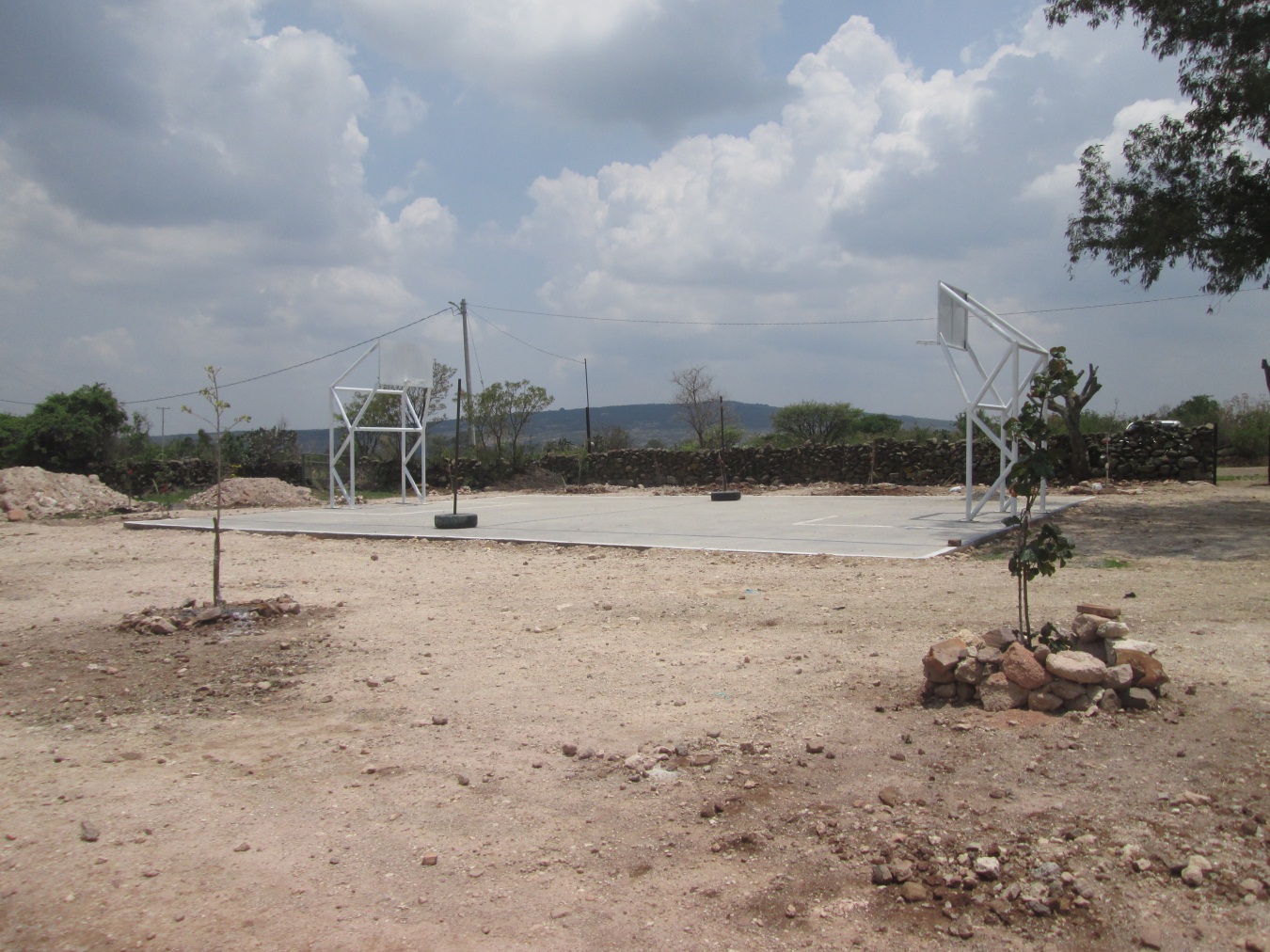 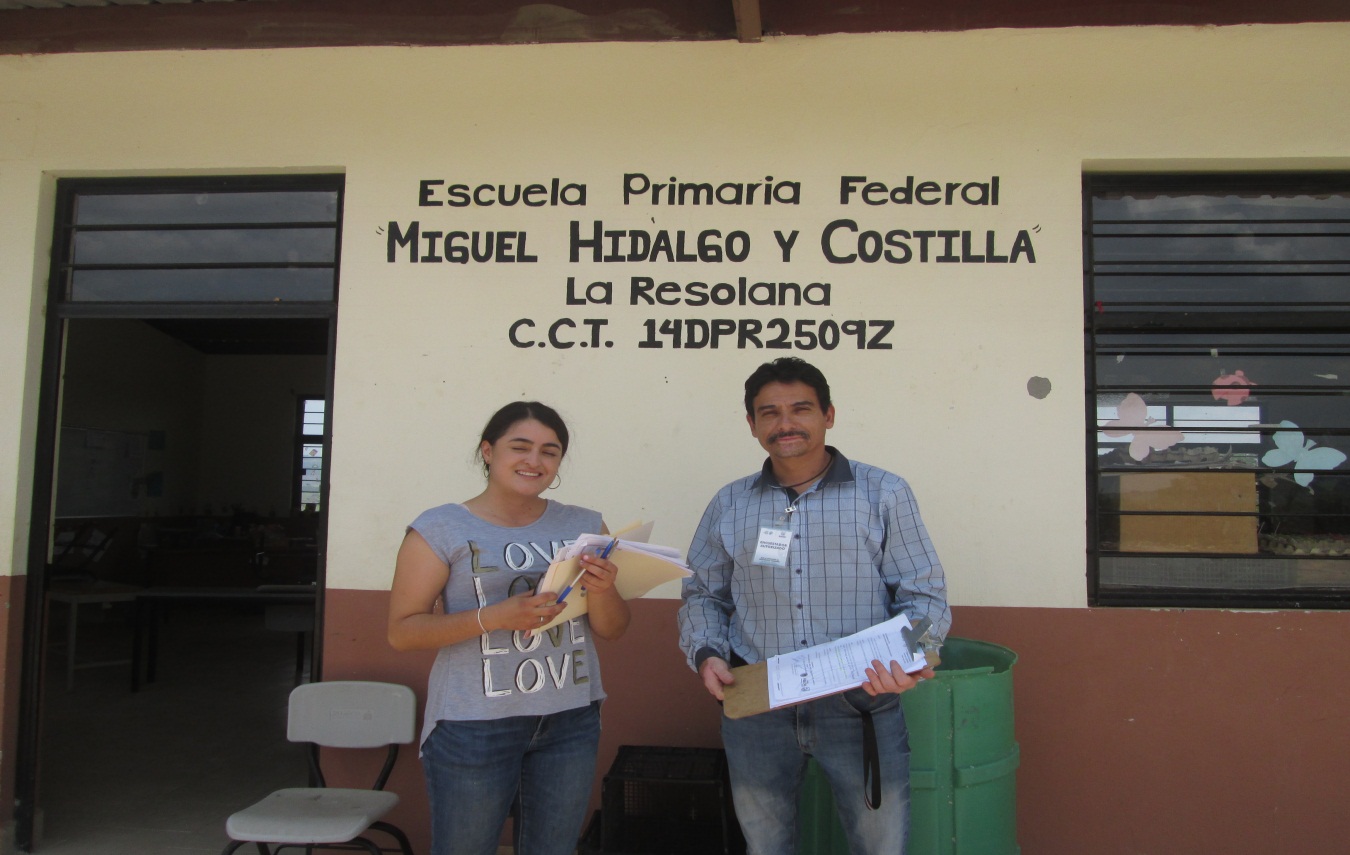 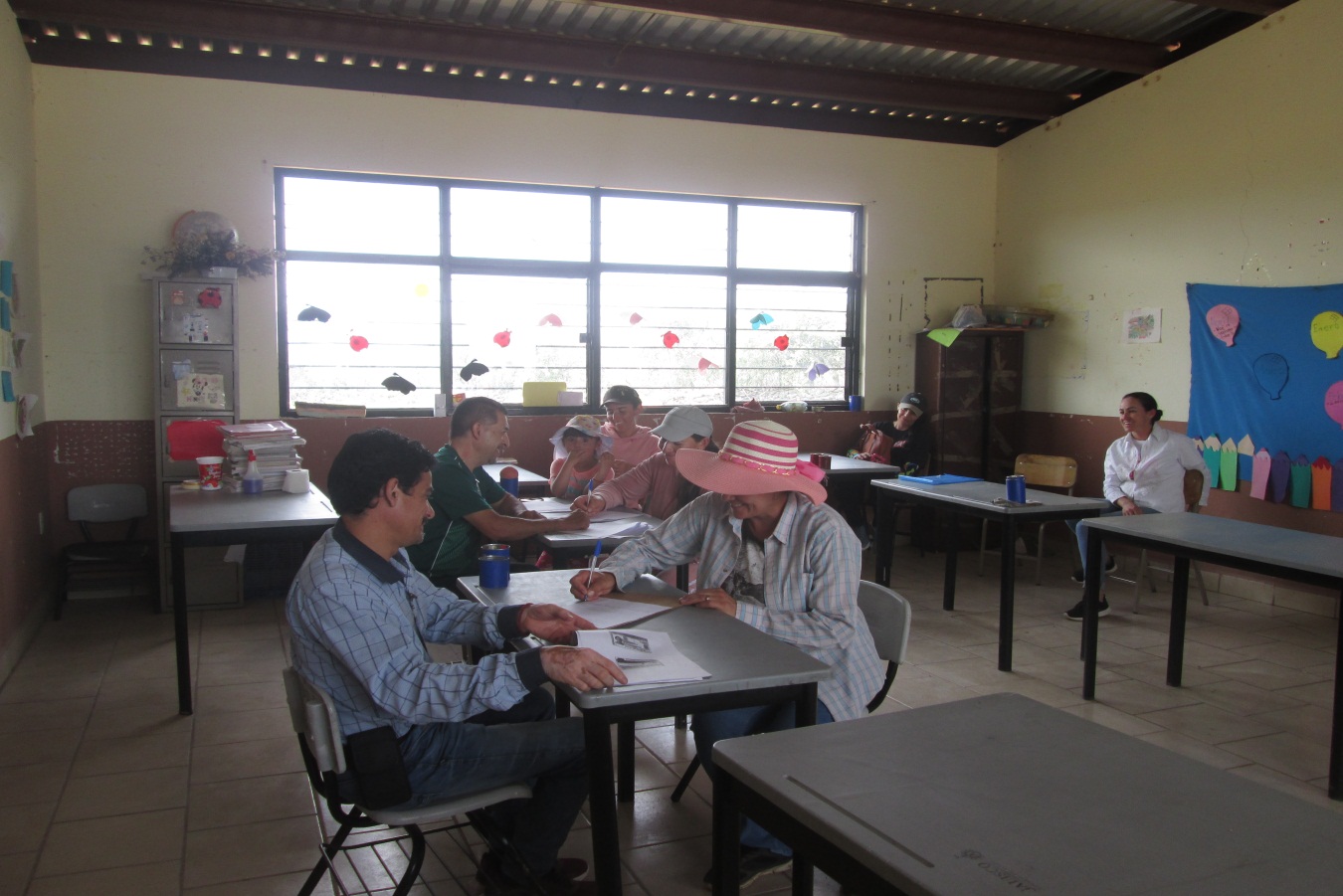 COMITÉ ESCUELA PRIMARIA  MIGUEL HIDALGO Y COSTILLA,  COMUNIDAD LA RESOLANA MUNICIPIO DE ARANDAS JAL. OBRA: CONSTRUCCION DE TECHADO EN AREA DE EDUCACION FISICA